Приложение 1к приказу Управления образования № 112     от 16 ноября 2021Список педагогов БРЕЙТОВСКОГО МРдля участия в общественном (профессиональном) жюри конкурса «Педагогический дебют 2022»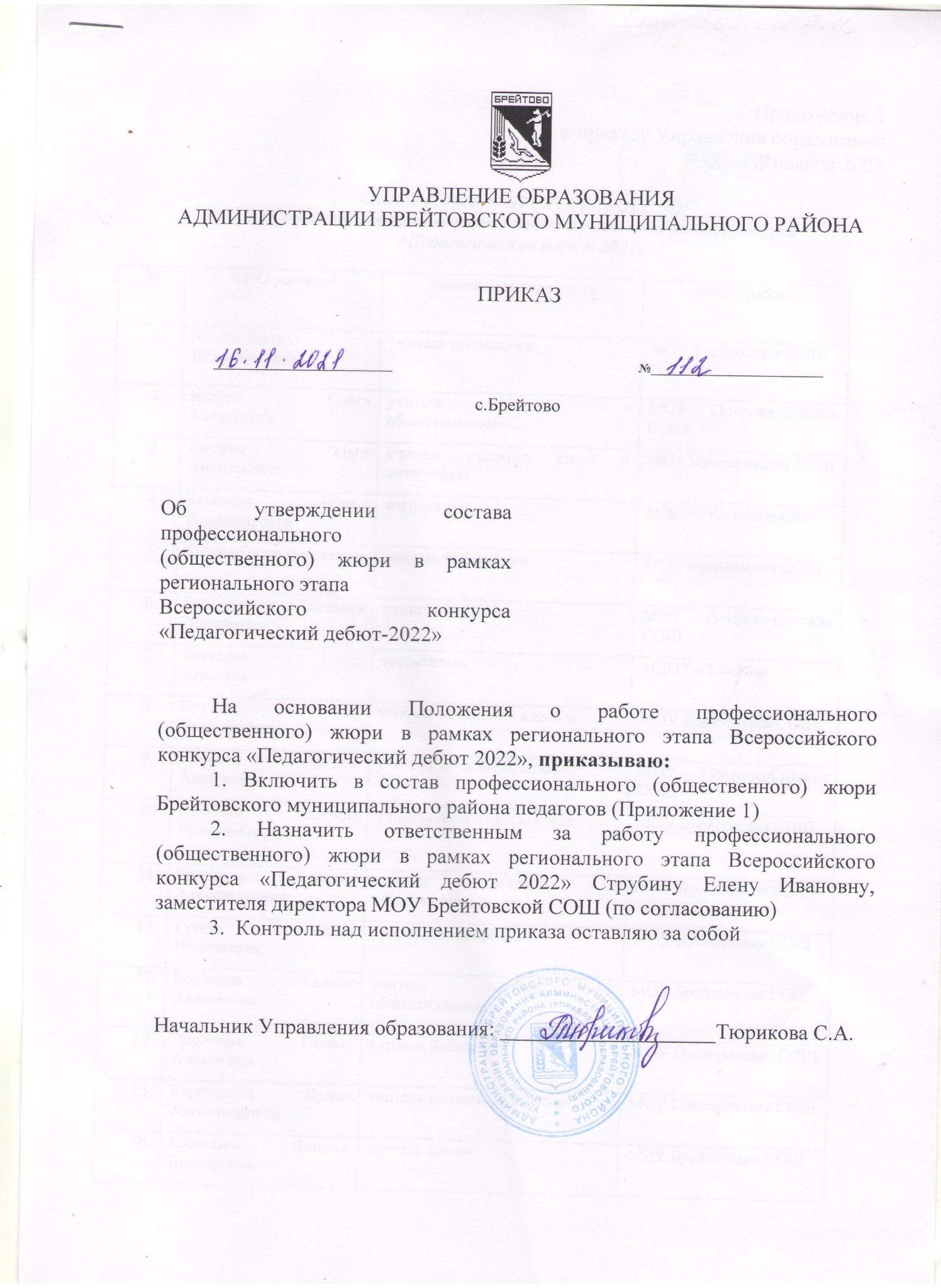 №ФИО экспертаЗанимаемая должностьМесто работыБелова Анна Владимировнаучитель технологииМОУ Брейтовская СОШБелоус Ольга Алексеевна учитель истории и обществознанияМОУ Покрово-Ситская СОШБеляева Ольга Анатольевнаучитель русского языка и литературыМОУ Прозоровская СОШБелякова Ирина ВладимировнавоспитательМДОУ «Колокольчик»Бисева Ольга Сергеевнаучитель математикиМОУ Брейтовская СОШБушуева Светлана Викторовнаучитель биологииМОУ Покрово-Ситская СОШВеселова Елена ЮрьевнавоспитательМДОУ «Улыбка»Грачёва Анна Валентиновнаучитель начальных классовМОУ Брейтовская СОШГромова Галина Алексеевнаучитель начальных классовМОУ Покрово-Ситская СОШГруздева Надежда Николаевнаучитель начальных классовМОУ Брейтовская СОШГрызлова Фаина Александровнаучитель истории и обществознанияМОУ Брейтовская СОШГусева Елена Николаевна, учитель географииМОУ Брейтовская СОШЕрмакова Галина Алексеевна учитель истории и обществознанияМОУ Брейтовская СОШДоронина Галина Алексеевнаучитель биологииМОУ Прозоровская СОШКарпушина Ирина Александровнаучитель начальных классовМОУ Прозоровская СОШКасаткина Наталья Викторовнаучитель химииМОУ Брейтовская СОШКиселёва Анна СергеевнавоспитательМДОУ «Улыбка»Коковцева Любовь Борисовнаучитель начальных классовМОУ Брейтовская СОШКрестова Ольга Анатольевнаучитель русского языка и литературыМОУ Брейтовская СОШКурочкина Ирина Александровнамузыкальный руководительМДОУ «Улыбка»Курлышова Юлия Сергеевнаучитель начальных классовМОУ Брейтовская СОШ	Куплина Ольга ВасильевнавоспитательМДОУ «Колокольчик»Манокина Марина Юрьевнаучитель математикиМОУ Брейтовская СОШМуталиева Галина Геннадиевнаучитель начальных классовМОУ Брейтовская СОШЛактионова Ольга Владимировнастарший воспитательМДОУ «Колокольчик»Лебедева Вера АлександровнавоспитательМОУ Прозоровская СОШЛебедева Людмила Николаевнаучитель начальных классовМОУ Покрово-Ситская СОШЛеметина Анастасия АлексеевнавоспитательМДОУ «Улыбка»Лешенкова Юлия Андреевнаучитель русского языка и литературыМОУ Брейтовская СОШМорозова Екатерина ГеннадьевнавоспитательМДОУ «Улыбка»Огаркова Елена ВладимировнавоспитательМДОУ «Улыбка»Орлова Надежда Владимировнаучитель математикиМОУ Брейтовская СОШПлешкова Татьяна Сергеевнаучитель изо педагог доп образованияМОУ Брейтовская СОШРусская Надежда АлександровнаУчитель истории и обществознанияМОУ Брейтовская СОШСедова Марина Владимировнаучитель русского языка и литературыМОУ Брейтовская СОШСечина Светлана ПавловнавоспитательМДОУ «Улыбка»Смирнова Наталья Павловнаучитель математикиМОУ Покрово-Ситская СОШСмирнова Светлана АлександровнавоспитательМДОУ «Улыбка»Смирнова Светлана Алексеевнапедагог-психолог, старший воспитательМДОУ «Улыбка»Стрижова Анна Алексеевнамузыкальный руководительМДОУ «Колокольчик»Соколова Ирина АлександровнавоспитательМДОУ «Колокольчик»Соловьёва Елена Геннадьевнаучитель географии МОУ Покрово-Ситская СОШСорокина Елена ПавловнавоспитательМДОУ «Улыбка»Струбина Елена Ивановнаучитель биологииМОУ Брейтовская СОШТравкина Екатерина Владимировнаучитель физической культурыМОУ Брейтовская СОШФролова Анна ВладимировнавоспитательМДОУ «Улыбка»Хазова Зоя АнатольевнавоспитательМДОУ «Колокольчик»Шевырина Ольга Алексеевнаучитель-дефектологМДОУ «Улыбка»Шимбарова Татьяна ЭдуардовнавоспитательМДОУ «Улыбка»Шмарина Надежда Петровнаучитель начальных классовМОУ Брейтовская СОШУхова Оксана Сергеевнапедагог-психологМОУ Брейтовская СОШЧекмарёва Ирина Анатольевнаучитель русского языка и литературыМОУ Брейтовская СОШ